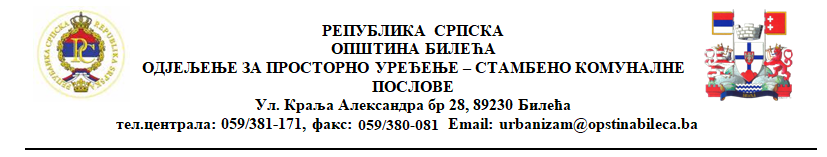 Број:11.06/36-25 /22Датум,15.04.2022.гНа основу члана 48. став 6. Закона о уређењу простора и грађењу („Службени гласник Републике Српске“, број  40/13 , 106/15  и  3/16, 84/19 ), Одјељење за просторно уређење, стамбено комуналне послове општине Билећа, обавјештава јавност  да објављује                ЈАВНИ ПОЗИВ ЗА ЈАВНУ РАСПРАВУ О РЕГУЛАЦИОНОМ ПЛАНУ  „СОЛАРНИ ПАРК ПЛАНА“                    ОПШТИНА БИЛЕЋА, ЧИЈИ ЈЕ ИНВЕСТИТОР  „УНИС , ИНСТИТУТ  ЗА  ЕКОЛОГИЈУ, ЗАШТИТУ  НА                           РАДУ И ЗАШТИТУ ОД ПОЖАРА- ИСТОЧНО САРАЈЕВО	Јавна расправа о Регулационом плану „Соларни парк Плана „ одржаће се 20.04.2022 (сриједа )                 са почетком у 11   у сали скупштине општине Билећа .                  План обухвата површину од  1.574 ха, а налази се са обје стране Регионалног пута Кривача – Берковићи и полази од раскршћа магистралног пута Билећа- Гацко и Регионалног пута Кривача- Берковићи.                  Носилац припреме Плана је Одјељење за просторно уређење стамбено комуналне поаслове, а носилац израде Плана је Унис, институт за екологију , заштиту на раду и заштиту од пожара- Источно Сарајево.	Позивају се заинтересована лица да присуствују јавној расправи.                                                                                                                                  Н А Ч Е Л Н И К                                                                                                                                 Милош Бошњак д.и. а